ГУБЕРНАТОР КОСТРОМСКОЙ ОБЛАСТИПОСТАНОВЛЕНИЕот 3 октября 2016 г. N 207О ПРОВЕРКЕ ДОСТОВЕРНОСТИ И ПОЛНОТЫ СВЕДЕНИЙ О ДОХОДАХ, ОБИМУЩЕСТВЕ И ОБЯЗАТЕЛЬСТВАХ ИМУЩЕСТВЕННОГО ХАРАКТЕРА,ПРЕДСТАВЛЕННЫХ В СООТВЕТСТВИИ С ЗАКОНОДАТЕЛЬСТВОМ ОПРОТИВОДЕЙСТВИИ КОРРУПЦИИ ГРАЖДАНАМИ, ПРЕТЕНДУЮЩИМИ НАЗАМЕЩЕНИЕ ГОСУДАРСТВЕННЫХ ДОЛЖНОСТЕЙ КОСТРОМСКОЙ ОБЛАСТИ, ИЛИЦАМИ, ЗАМЕЩАЮЩИМИ ДАННЫЕ ДОЛЖНОСТИ, И СОБЛЮДЕНИЯ ЛИЦАМИ,ЗАМЕЩАЮЩИМИ ГОСУДАРСТВЕННЫЕ ДОЛЖНОСТИ КОСТРОМСКОЙ ОБЛАСТИ,ОГРАНИЧЕНИЙ И ЗАПРЕТОВ, ТРЕБОВАНИЙ О ПРЕДОТВРАЩЕНИИ ИЛИУРЕГУЛИРОВАНИИ КОНФЛИКТА ИНТЕРЕСОВ, ИСПОЛНЕНИЯ ИМИДОЛЖНОСТНЫХ ОБЯЗАННОСТЕЙВ соответствии со статьей 9 Закона Костромской области от 10 марта 2009 года N 450-4-ЗКО "О противодействии коррупции в Костромской области" постановляю:(в ред. постановления губернатора Костромской области от 04.04.2018 N 85)1. Утвердить прилагаемое положение о проверке достоверности и полноты сведений о доходах, об имуществе и обязательствах имущественного характера, представленных в соответствии с законодательством о противодействии коррупции гражданами, претендующими на замещение государственных должностей Костромской области, и лицами, замещающими государственные должности Костромской области, и соблюдения лицами, замещающими государственные должности Костромской области, ограничений и запретов, требований о предотвращении или урегулировании конфликта интересов, исполнения ими должностных обязанностей.(п. 1 в ред. постановления губернатора Костромской области от 04.04.2018 N 85)2. Со дня вступления в силу настоящего постановления признать утратившими силу:1) постановление губернатора Костромской области от 11 марта 2010 года N 39 "Об утверждении Положения о проверке достоверности и полноты сведений, представляемых гражданами, претендующими на замещение государственных должностей Костромской области, и лицами, замещающими государственные должности Костромской области, и соблюдения ограничений лицами, замещающими государственные должности Костромской области";2) постановление губернатора Костромской области от 25 июня 2012 года N 129 "О внесении изменений в постановление губернатора Костромской области от 11.03.2010 N 39";3) постановление губернатора Костромской области от 9 октября 2015 года N 174 "О внесении изменений в постановление губернатора Костромской области от 11.03.2010 N 39";4) абзацы второй-пятый пункта 8 положения о представлении гражданами, претендующими на замещение государственных должностей Костромской области, муниципальных должностей, должностей государственной гражданской службы Костромской области, должностей руководителей областных государственных учреждений, и лицами, замещающими указанные должности, сведений о доходах, об имуществе и обязательствах имущественного характера (приложение N 1), утвержденного постановлением губернатора Костромской области от 28 марта 2016 года N 55 "О представлении лицами, претендующими на замещение должностей и замещающими должности, осуществление полномочий по которым влечет за собой обязанность представлять сведения о своих доходах, расходах, об имуществе и обязательствах имущественного характера, а также о доходах, расходах, об имуществе и обязательствах имущественного характера своих супруги (супруга) и несовершеннолетних детей, сведений о доходах, расходах, об имуществе и обязательствах имущественного характера".3. Настоящее постановление вступает в силу через десять дней после дня его официального опубликования.И.о. губернатораКостромской областиИ.КОРСУНПриложениеУтвержденопостановлениемгубернатораКостромской областиот 3 октября 2016 г. N 207ПОЛОЖЕНИЕО ПРОВЕРКЕ ДОСТОВЕРНОСТИ И ПОЛНОТЫ СВЕДЕНИЙ О ДОХОДАХ,ОБ ИМУЩЕСТВЕ И ОБЯЗАТЕЛЬСТВАХ ИМУЩЕСТВЕННОГО ХАРАКТЕРА,ПРЕДСТАВЛЕННЫХ В СООТВЕТСТВИИ С ЗАКОНОДАТЕЛЬСТВОМО ПРОТИВОДЕЙСТВИИ КОРРУПЦИИ ГРАЖДАНАМИ, ПРЕТЕНДУЮЩИМИНА ЗАМЕЩЕНИЕ ГОСУДАРСТВЕННЫХ ДОЛЖНОСТЕЙ КОСТРОМСКОЙ ОБЛАСТИ,И ЛИЦАМИ, ЗАМЕЩАЮЩИМИ ДАННЫЕ ДОЛЖНОСТИ, И СОБЛЮДЕНИЯ ЛИЦАМИ,ЗАМЕЩАЮЩИМИ ГОСУДАРСТВЕННЫЕ ДОЛЖНОСТИ КОСТРОМСКОЙ ОБЛАСТИ,ОГРАНИЧЕНИЙ И ЗАПРЕТОВ, ТРЕБОВАНИЙ О ПРЕДОТВРАЩЕНИИ ИЛИУРЕГУЛИРОВАНИИ КОНФЛИКТА ИНТЕРЕСОВ, ИСПОЛНЕНИЯ ИМИДОЛЖНОСТНЫХ ОБЯЗАННОСТЕЙ1. Настоящее Положение определяет порядок осуществления проверки:1) достоверности и полноты сведений о доходах, об имуществе и обязательствах имущественного характера, представленных в соответствии с постановлением губернатора Костромской области от 28 марта 2016 года N 55 "О представлении лицами, претендующими на замещение должностей и замещающими должности, осуществление полномочий по которым влечет за собой обязанность представлять сведения о своих доходах, расходах, об имуществе и обязательствах имущественного характера, а также о доходах, расходах, об имуществе и обязательствах имущественного характера своих супруги (супруга) и несовершеннолетних детей, сведений о доходах, расходах, об имуществе и обязательствах имущественного характера" гражданами, претендующими на замещение государственных должностей Костромской области, и лицами, замещающими государственные должности Костромской области;2) соблюдения лицами, замещающими государственные должности Костромской области, ограничений и запретов, требований о предотвращении или урегулировании конфликта интересов, исполнения ими должностных обязанностей (далее - установленные ограничения и запреты, требования).2. К гражданам, претендующим на замещение государственных должностей Костромской области (далее - граждане), и лицам, замещающим государственные должности Костромской области, в соответствии с настоящим Положением относятся граждане, претендующие на замещение государственных должностей Костромской области: первого заместителя губернатора Костромской области, исполняющего в период временного отсутствия губернатора Костромской области его обязанности, первого заместителя губернатора Костромской области, заместителя губернатора Костромской области, статс-секретаря - заместителя губернатора Костромской области, председателя избирательной комиссии Костромской области, заместителя председателя избирательной комиссии Костромской области, секретаря избирательной комиссии Костромской области, Уполномоченного по правам человека в Костромской области, Уполномоченного по защите прав предпринимателей в Костромской области, председателя контрольно-счетной палаты Костромской области, и лица, замещающие указанные государственные должности Костромской области.3. Проверка соблюдения лицом, замещающим государственную должность Костромской области, запрета открывать и иметь счета (вклады), хранить наличные денежные средства и ценности в иностранных банках, расположенных за пределами территории Российской Федерации, владеть и (или) пользоваться иностранными финансовыми инструментами осуществляется с учетом положений Федерального закона от 7 мая 2013 года N 79-ФЗ "О запрете отдельным категориям лиц открывать и иметь счета (вклады), хранить наличные денежные средства и ценности в иностранных банках, расположенных за пределами территории Российской Федерации, владеть и (или) пользоваться иностранными финансовыми инструментами".4. Проверка осуществляется:1) в отношении граждан, претендующих на замещение государственных должностей Костромской области: первого заместителя губернатора Костромской области, исполняющего в период временного отсутствия губернатора Костромской области его обязанности, первого заместителя губернатора Костромской области, заместителя губернатора Костромской области, статс-секретаря - заместителя губернатора Костромской области, и лиц, замещающих указанные государственные должности Костромской области, - отделом по профилактике коррупционных и иных правонарушений администрации Костромской области по решению губернатора Костромской области;2) в отношении лиц, замещающих государственные должности Костромской области: председателя избирательной комиссии Костромской области, Уполномоченного по правам человека в Костромской области, Уполномоченного по защите прав предпринимателей в Костромской области, председателя контрольно-счетной палаты Костромской области, - отделом по профилактике коррупционных и иных правонарушений администрации Костромской области по решению губернатора Костромской области;3) в отношении граждан, претендующих на замещение государственных должностей Костромской области: председателя избирательной комиссии Костромской области, заместителя председателя избирательной комиссии Костромской области, секретаря избирательной комиссии Костромской области, и лиц, замещающих государственные должности Костромской области: заместителя председателя избирательной комиссии Костромской области, секретаря избирательной комиссии Костромской области, - подразделением кадровой службы избирательной комиссии Костромской области или должностным лицом, осуществляющим в избирательной комиссии Костромской области кадровую работу, по решению председателя избирательной комиссии Костромской области;4) в отношении граждан, претендующих на замещение государственных должностей Костромской области: Уполномоченного по правам человека в Костромской области, Уполномоченного по защите прав предпринимателей в Костромской области, председателя контрольно-счетной палаты Костромской области, - подразделением кадровой службы Костромской областной Думы или должностным лицом, осуществляющим в Костромской областной Думе кадровую работу, по решению председателя Костромской областной Думы.5. Проверка достоверности и полноты сведений о доходах, об имуществе и обязательствах имущественного характера, представленных гражданином, осуществляется до его назначения (избрания) на государственную должность Костромской области.В отношении лица, замещающего государственную должность Костромской области и претендующего на замещение иной государственной должности Костромской области, проверка достоверности и полноты представленных им сведений о доходах, об имуществе и обязательствах имущественного характера в соответствии с настоящим Положением не осуществляется.6. Решение о проверке принимается отдельно в отношении каждого гражданина или лица, замещающего государственную должность Костромской области, и оформляется в письменной форме, если иное не установлено настоящим Положением.7. По письменному решению губернатора Костромской области отдел по профилактике коррупционных и иных правонарушений администрации Костромской области, по письменному решению председателя избирательной комиссии Костромской области подразделение кадровой службы избирательной комиссии Костромской области или должностное лицо, осуществляющее в избирательной комиссии Костромской области кадровую работу, могут осуществлять проверку:1) достоверности и полноты сведений о доходах, об имуществе и обязательствах имущественного характера, представляемых лицами, замещающими государственные должности Костромской области;2) соблюдения лицами, замещающими государственные должности Костромской области, установленных ограничений и запретов, требований.Проверка, предусмотренная настоящим пунктом, может проводиться независимо от оснований, указанных в пункте 8 настоящего Положения.8. Основанием для осуществления проверки в отношении лица, замещающего государственную должность Костромской области, является достаточная информация, представленная в письменном виде губернатору Костромской области, в избирательную комиссию Костромской области:1) правоохранительными, налоговыми органами и другими государственными органами, органами государственной власти;2) постоянно действующими руководящими органами политических партий и зарегистрированных в соответствии с законом иных общероссийских общественных объединений, не являющихся политическими партиями;3) Общественной палатой Костромской области;4) должностными лицами отдела по профилактике коррупционных и иных правонарушений администрации Костромской области, должностными лицами подразделений кадровой службы соответствующего органа государственной власти Костромской области, государственного органа Костромской области или должностным лицом, осуществляющим в соответствующем органе государственной власти Костромской области, государственном органе Костромской области кадровую работу;5) средствами массовой информации.9. Информация анонимного характера не может служить основанием для проверки.10. Проверка осуществляется в срок, не превышающий 60 дней со дня принятия решения о ее проведении. Срок проверки может быть продлен до 90 дней лицом, принявшим решение о ее проведении.11. При осуществлении проверки руководитель отдела по профилактике коррупционных и иных правонарушений администрации Костромской области, руководитель подразделения кадровой службы Костромской областной Думы или должностное лицо, осуществляющее в Костромской областной Думе кадровую работу, руководитель подразделения кадровой службы избирательной комиссии Костромской области или должностное лицо, осуществляющее в избирательной комиссии Костромской области кадровую работу, вправе:1) проводить собеседование с гражданином или лицом, замещающим государственную должность Костромской области;2) изучать представленные гражданином или лицом, замещающим государственную должность Костромской области, сведения о доходах, об имуществе и обязательствах имущественного характера и дополнительные материалы, которые приобщаются к материалам проверки;3) получать от гражданина или лица, замещающего государственную должность Костромской области, пояснения по представленным им сведениям о доходах, об имуществе и обязательствах имущественного характера и дополнительным материалам;4) направлять в установленном порядке запросы (кроме запросов в кредитные организации, налоговые органы и органы, осуществляющие государственную регистрацию прав на недвижимое имущество и сделок с ним) в органы прокуратуры, иные федеральные государственные органы, государственные органы субъектов Российской Федерации, территориальные органы федеральных государственных органов, органы местного самоуправления, на предприятия, в учреждения, организации и общественные объединения (далее - государственные органы, организации) об имеющихся у них сведениях: о доходах, об имуществе и обязательствах имущественного характера гражданина или лица, замещающего государственную должность Костромской области, его супруги (супруга) и несовершеннолетних детей; о соблюдении лицом, замещающим государственную должность Костромской области, установленных ограничений и запретов, требований;5) наводить справки у физических лиц и получать от них информацию с их согласия;6) осуществлять анализ сведений, представленных гражданином или лицом, замещающим государственную должность Костромской области, в соответствии с законодательством о противодействии коррупции.12. Запросы в кредитные организации, налоговые органы и органы, осуществляющие государственную регистрацию прав на недвижимое имущество и сделок с ним, направляются:1) губернатором Костромской области или специально уполномоченным заместителем губернатора Костромской области на основании обращения руководителя отдела по профилактике коррупционных и иных правонарушений администрации Костромской области;2) председателем избирательной комиссии Костромской области на основании обращения руководителя подразделения кадровой службы избирательной комиссии Костромской области или должностного лица, осуществляющего в избирательной комиссии Костромской области кадровую работу;3) председателем Костромской областной Думы или специально уполномоченным заместителем председателя Костромской областной Думы на основании обращения руководителя подразделения кадровой службы Костромской областной Думы или должностного лица, осуществляющего в Костромской областной Думе кадровую работу.13. В запросе, предусмотренном подпунктом 4 пункта 11 настоящего Положения, обязательно указываются:1) фамилия, имя, отчество (при наличии) руководителя государственного органа или организации, в которые направляется запрос;2) нормативный правовой акт, на основании которого направляется запрос;3) фамилия, имя, отчество (при наличии), дата и место рождения, место регистрации, жительства и (или) пребывания, должность и место работы (службы), вид и реквизиты документа, удостоверяющего личность, гражданина или лица, замещающего государственную должность Костромской области, его супруги (супруга) и несовершеннолетних детей, сведения о доходах, об имуществе и обязательствах имущественного характера которых проверяются, лица, замещающего государственную должность Костромской области, в отношении которого имеются сведения о несоблюдении им установленных ограничений и запретов, требований;4) содержание и объем сведений, подлежащих проверке;5) срок представления запрашиваемых сведений;6) идентификационный номер налогоплательщика (в случае направления запроса в налоговые органы).14. Руководитель отдела по профилактике коррупционных и иных правонарушений администрации Костромской области, руководитель подразделения кадровой службы Костромской областной Думы или должностное лицо, осуществляющее в Костромской областной Думе кадровую работу, руководитель подразделения кадровой службы избирательной комиссии Костромской области или должностное лицо, осуществляющее в избирательной комиссии Костромской области кадровую работу, обеспечивают:1) уведомление в письменной форме гражданина или лица, замещающего государственную должность Костромской области, о начале в отношении его проверки - в течение двух рабочих дней со дня получения соответствующего решения о проверке;2) проведение в случае обращения гражданина или лица, замещающего государственную должность Костромской области, беседы с ними, в ходе которой они должны быть проинформированы о том, какие сведения, представляемые ими, и соблюдение каких установленных ограничений и запретов, требований подлежат проверке, - в течение семи рабочих дней со дня получения обращения гражданина или лица, замещающего государственную должность Костромской области, а при наличии уважительной причины - в срок, согласованный с гражданином или лицом, замещающим государственную должность Костромской области.15. По окончании проверки руководитель отдела по профилактике коррупционных и иных правонарушений администрации Костромской области, руководитель подразделения кадровой службы Костромской областной Думы или должностное лицо, осуществляющее в Костромской областной Думе кадровую работу, руководитель подразделения кадровой службы избирательной комиссии Костромской области или должностное лицо, осуществляющее в избирательной комиссии Костромской области кадровую работу, обязаны ознакомить гражданина или лицо, замещающее государственную должность Костромской области, с результатами проверки с соблюдением законодательства Российской Федерации о государственной тайне.16. Гражданин или лицо, замещающее государственную должность Костромской области, вправе давать пояснения в письменной форме в ходе проверки по вопросам, указанным в подпункте 2 пункта 14 настоящего Положения, которые приобщаются к материалам проверки, а по результатам проверки вправе:1) представлять дополнительные материалы и давать по ним пояснения в письменной форме, которые приобщаются к материалам проверки;2) обращаться в отдел по профилактике коррупционных и иных правонарушений администрации Костромской области, подразделение кадровой службы Костромской областной Думы или к должностному лицу, осуществляющему в Костромской областной Думе кадровую работу, подразделение кадровой службы избирательной комиссии Костромской области или к должностному лицу, осуществляющему в избирательной комиссии Костромской области кадровую работу, с подлежащим удовлетворению ходатайством о проведении с ним беседы по вопросам, указанным в подпункте 2 пункта 14 настоящего Положения.17. На период проведения проверки лицо, замещающее государственную должность Костромской области, может быть отстранено от замещаемой должности на срок проведения проверки с сохранением за этот период оплаты труда.18. По результатам проверки руководитель отдела по профилактике коррупционных и иных правонарушений администрации Костромской области представляет губернатору Костромской области доклад о результатах проверки, в том числе содержащий:1) рекомендации о назначении гражданина на государственную должность Костромской области или об отказе в назначении гражданина на государственную должность Костромской области;2) рекомендации о применении к лицу, замещающему государственную должность Костромской области, мер юридической ответственности;3) предложение о направлении материалов проверки в избирательную комиссию Костромской области для применения к лицу, замещающему государственную должность Костромской области, мер юридической ответственности;4) предложение о направлении материалов проверки в Костромскую областную Думу для применения к лицу, замещающему государственную должность Костромской области, мер юридической ответственности;5) предложение о представлении материалов проверки в комиссию по координации работы по противодействию коррупции в Костромской области.19. По результатам проверки руководитель подразделения кадровой службы Костромской областной Думы или должностное лицо, осуществляющее в Костромской областной Думе кадровую работу, представляет председателю Костромской областной Думы доклад о результатах проверки, в том числе содержащий рекомендации о назначении гражданина на государственную должность Костромской области или об отказе в назначении гражданина на государственную должность Костромской области.20. По результатам проверки руководитель подразделения кадровой службы избирательной комиссии Костромской области или должностное лицо, осуществляющее в избирательной комиссии Костромской области кадровую работу, представляет председателю избирательной комиссии Костромской области доклад о результатах проверки граждан либо рекомендации о применении к лицу, замещающему государственную должность Костромской области, мер юридической ответственности.21. Сведения о результатах проверки с письменного согласия лица, принявшего решение о ее проведении, представляются отделом по профилактике коррупционных и иных правонарушений администрации Костромской области, подразделением кадровой службы избирательной комиссии Костромской области или должностным лицом, осуществляющим в избирательной комиссии Костромской области кадровую работу, с одновременным уведомлением об этом лица, замещающего государственную должность Костромской области, в отношении которых проводилась проверка, правоохранительным и налоговым органам, постоянно действующим руководящим органам политических партий и зарегистрированных в соответствии с законом иных общероссийских общественных объединений, не являющихся политическими партиями, Общественной палате Костромской области, представившим информацию, явившуюся основанием для проведения проверки, с соблюдением законодательства Российской Федерации о персональных данных и о государственной тайне.22. При установлении в ходе проверки обстоятельств, свидетельствующих о наличии признаков преступления или административного правонарушения, материалы об этом представляются в государственные органы в соответствии с их компетенцией.23. Материалы проверки хранятся в отделе по профилактике коррупционных и иных правонарушений администрации Костромской области, подразделении кадровой службы Костромской областной Думы или у должностного лица, осуществляющего в Костромской областной Думе кадровую работу, в подразделении кадровой службы избирательной комиссии Костромской области или у должностного лица, осуществляющего в избирательной комиссии Костромской области кадровую работу, в течение трех лет со дня ее окончания, после чего передаются в архив.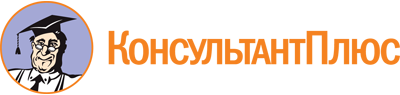 Постановление Губернатора Костромской области от 03.10.2016 N 207
(ред. от 04.04.2018)
"О проверке достоверности и полноты сведений о доходах, об имуществе и обязательствах имущественного характера, представленных в соответствии с законодательством о противодействии коррупции гражданами, претендующими на замещение государственных должностей Костромской области, и лицами, замещающими данные должности, и соблюдения лицами, замещающими государственные должности Костромской области, ограничений и запретов, требований о предотвращении или урегулировании конфликта интересов, исполнения ими должностных обязанностей"
(вместе с "Положением о проверке достоверности и полноты сведений о доходах, об имуществе и обязательствах имущественного характера, представленных в соответствии с законодательством о противодействии коррупции гражданами, претендующими на замещение государственных должностей Костромской области, и лицами, замещающими данные должности, и соблюдения лицами, замещающими государственные должности Костромской области, ограничений и запретов, требований о предотвращении или урегулировании конфликта интересов, исполнения ими должностных обязанностей")Документ предоставлен КонсультантПлюс

www.consultant.ru

Дата сохранения: 09.07.2019
 Список изменяющих документов(в ред. постановления губернатора Костромской области от 04.04.2018 N 85)Список изменяющих документов(в ред. постановления губернатора Костромской области от 04.04.2018 N 85)